О рисках, связанных с употреблением рыбы и рыбной продукцииРыба и рыбная продукция могут быть заражены паразитами. Наиболее распространенными являются описторхоз, клонорхоз, дифиллоботриозы, анизакидозы.Описторхоз является одним из самых опасных и распространенных паразитарных заболеваний, передающихся через рыбу. Распространен в Европе и Азии.Заражение человека происходит при употреблении в пищу рыбы семейства карповых: язь, елец, плотва, лещ, линь, красноперка, уклея, гольян, жерех, подуст и других в необеззараженном виде.Меры личной профилактики просты: варить рыбу в течение 15 мин с момента закипания; жарить в распластанном виде и обязательно в масле до 20 мин; солить: мелкую рыбу в течение 14 дней, крупную (свыше 25 см.) в течение 40 суток с добавлением 2 кг соли на 10 кг рыбы.Личинки описторхисов погибают и при низкой температуре (минус 40 градусов в толще рыбы) в течение 7 часов.Анизакидоз - это заболевание человека, вызываемое личинками гельминтов, характеризующееся развитием патологического процесса в желудочно-кишечном тракте.Потенциальными носителями личинок анизакиид являются представители более 20 семейств промысловых морских рыб, ракообразных и моллюсков, в том числе нототения, скумбрия, тунцы, сардины, кета, горбуша, сельдь, треска, салака, ставрида, пикша, морские окуни, камбала, рыба-сабля, кальмары и другие.Случаи заболевания анизакидозом регистрируются во многих странах Европы, Южной и Северной Америки, Юго-Восточной Азии.Зараженность рыбы личинками анизакиид морской рыбы может достигать до 100%. Личинки анизакиид погибают также путем воздействия низких температур и термической обработки.Дифиллоботриозы - это гельминтоз, протекающий с признаками преимущественного поражения желудочно-кишечного тракта и часто сопровождающийся развитием анемии.Основным источником заражения дифиллоботриозом для человека являются не только рыбы, обитающие в пресноводных водоемах: щука, окунь, налим, ерш, судак, а также морские рыбы, которые нерестятся в пресноводных реках: тихоокеанский лосось, горбуша, кета и другие.В 2018 году 0,8% исследованных проб рыбы и продуктов ее переработки содержали живые личинки паразитов.Роспотребнадзор обращает внимание на важность соблюдения правил обработки рыбы и рыбной продукции в целях снижения рисков заболевания паразитозами. 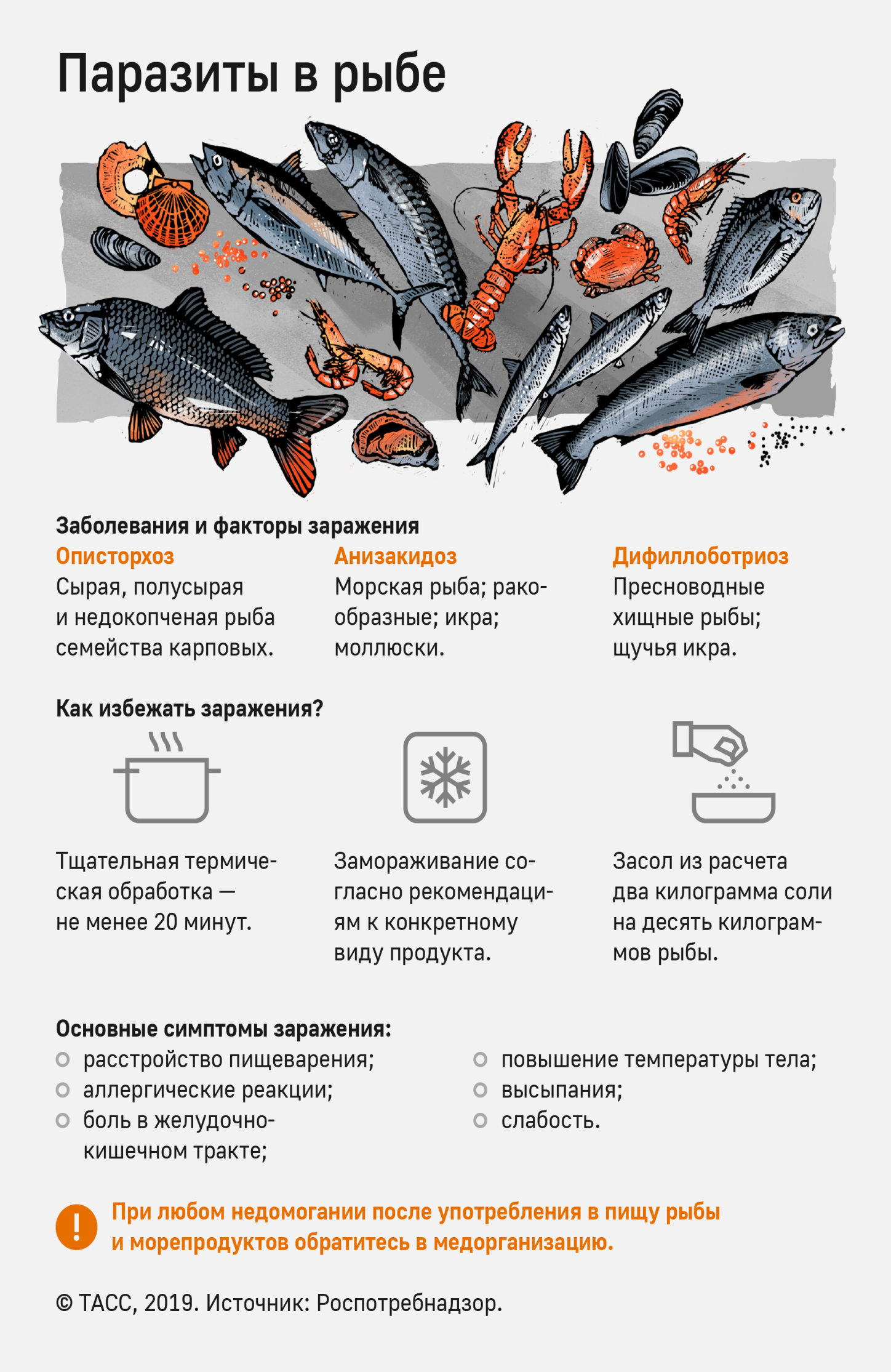 